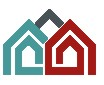 ZAPYTANIE OFERTOWEZakład Gospodarki Miejskiej ul. Zielona 12, 58-420 Lubawkatel. 75 74 11 322, fax 75 74 11 822e mail: kontakt@zgm.lubawka.euzaprasza do składania ofert na„Wykonanie dokumentacji projektowo-kosztorysowej remontu elewacji budynku Ciasna 18 w Lubawce”1. Tryb udzielenia zamówienia:Zamówienie nie podlega procedurom określonym w ustawie z dnia 29 stycznia 2004 r. Prawo Zamówień Publicznych (t.j. Dz. U. 2021 r, poz. 1129 z późń. zm.) na podstawie art. 2 ust. 1 pkt 1 tej ustawy – przewidywana wartość zamówienia nie przekracza kwoty 130 000 zł.2. Opis przedmiotu zamówienia:Przedmiotem zamówienia jest wykonanie dokumentacji projektowo-kosztorysowej remontu elewacji budynku mieszkalnego wielorodzinnego położonego przy ul. Ciasnej 18 w Lubawce.Przedmiot zamówienia obejmuje w szczególności:wykonanie ekspertyzy stanu technicznego budynku (w szczególności uszkodzonych i spękanych ścian zewnętrznych) – 4 egz. (wersja papierowa) oraz 1 egz. (na nośniku elektronicznym),wykonanie projektu zagospodarowania działki lub terenu oraz projektu architektoniczno-budowlanego remontu elewacji (w szczególności wzmocnienie spękanych ścian, ew. wykonanie ściągów i szycie pęknięć, docieplenie elewacji, wykonanie izolacji pionowej ścian fundamentowych, wykonanie drenażu i odprowadzenie wód opadowych) – 4 egz. (wersja papierowa) oraz 1 egz. (na nośniku elektronicznym),wykonanie projektu technicznego – 4 egz. (wersja papierowa) oraz 1 egz. (wersja na nośniku elektronicznym),wykonanie kosztorysu inwestorskiego – 1 egz. (wersja papierowa) oraz 1 egz. (na nośniku elektronicznym),uzgodnienie projektu z Dolnośląskim Wojewódzkim Konserwatorem Zabytków,udzielanie odpowiedzi na pytania i wprowadzenie zmian do dokumentacji projektowej (jeżeli będzie to konieczne) w trakcie postępowania o udzielenie zamówienia publicznego na roboty budowlane objęte projektem,sprawowanie nadzoru autorskiego w trakcie realizacji robót budowlanych w oparciu o wykonaną dokumentację projektową.Opracowana dokumentacja stanowić będzie podstawę do ogłoszenia przez Zamawiającego zamówienia publicznego na roboty budowlane.Wykonawca nie będzie zobowiązany do uzyskania decyzji pozwolenia na budowę w imieniu Zamawiającego.Wykonawca będzie zobowiązany do uzupełnienia projektu/dokonania zmian w projekcie w przypadku, gdy zażąda tego organ administracji architektoniczno-budowlanej lub DWKZ.Przy kalkulacji ceny ofertowej należy uwzględnić konieczność uzyskania przez Wykonawcę mapy zasadniczej/mapy do celów projektowych oraz niezbędnych decyzji, opinii i zaświadczeń, celem prawidłowego wykonania przedmiotu umowy.Dokumentacja projektowa musi być wykonana przez osobę (osoby) posiadającą uprawnienia budowlane w odpowiedniej specjalności i odpowiednim zakresie.Przed złożeniem oferty Wykonawca zobowiązany jest do przeprowadzenia wizji lokalnej na budynku objętym przedmiotem zamówienia.3. Termin i miejsce wykonania zamówienia:Termin wykonania zamówienia:złożenie w siedzibie Zamawiającego wykonanej dokumentacji: do dnia 31.08.2022 r.sprawowanie nadzoru autorskiego: do czasu zakończenia robót budowlanych objętych wykonaną dokumentacją projektową wraz z procedurami odbiorowymi.Miejsce wykonania zamówienia: Miasto i Gmina Lubawka, województwo dolnośląskie. 4. Opis kryteriów, którymi Zamawiający będzie się kierował przy wyborze ofert, wraz z podaniem znaczenia tych kryteriów i sposobu oceny ofert:Przy ocenie i wyborze najkorzystniejszej oferty Zamawiający weźmie pod uwagę jedynie cenę brutto. Wybór oferty najkorzystniejszej nastąpi odrębnie dla każdego z wymienionych Zadań.Jeżeli w postępowaniu nie będzie można dokonać wyboru oferty najkorzystniejszej ze względu na to, że zostały złożone oferty o takiej samej cenie, Zamawiający wezwie Wykonawców, którzy złożyli te oferty, do złożenia w terminie określonym przez Zamawiającego ofert dodatkowych. Wykonawcy, składając oferty dodatkowe, nie mogą zaoferować cen wyższych niż zaoferowane w złożonych ofertach.Zamawiający dokona oceny złożonych ofert zgodnie z przyjętym kryterium.W toku dokonywania oceny złożonych ofert Zamawiający może żądać udzielenia przez Wykonawców dotyczących wyjaśnień treści złożonych przez nich ofert.Zamawiający może żądać, w wyznaczonym przez siebie terminie, uzupełnienia lub złożenia wyjaśnień dotyczących dokumentów potwierdzających spełnienie warunków.Zamawiający zastrzega sobie prawo do podjęcia negocjacji w szczególności z Wykonawcą, którego oferta jest najkorzystniejsza.Zamawiający zastrzega sobie prawo do podjęcia negocjacji w przypadku, gdy cena oferowana brutto przekroczy kwotę, jaką Zamawiający zamierza przeznaczyć na sfinansowanie zamówienia.5. Opis warunków udziału w postępowaniu oraz dokumenty wymagane w ofercie:O udzielenie zamówienia mogą się ubiegać Wykonawcy, którzy:Posiadają uprawnienia do wykonywania działalności lub czynności określonej przedmiotem niniejszego zamówienia,Posiadają wiedzę i doświadczenie,Dysponują odpowiednim potencjałem technicznym oraz osobami zdolnymi do wykonania zamówienia,Znajdują się w sytuacji ekonomicznej i finansowej zapewniającej wykonanie zamówienia,Wykonawca, składając ofertę za pośrednictwem Platformy Zakupowej Gminy Lubawka, winien przedstawić następujące oświadczenia i dokumenty:decyzję o nadaniu uprawnień budowlanych w odpowiedniej specjalności i odpowiednim zakresie,zaświadczenie o przynależności do Okręgowej Izby Inżynierów Budownictwa.6. Miejsce, sposób i termin składania ofert:Oferty, należy składać za pośrednictwem Platformy Zakupowej Gminy Lubawka, dostępnej pod adresem:https://platformazakupowa.pl/pn/lubawkaTermin składania ofert upływa dnia: 03.06.2022 r. do godziny 12:00.Uprawniony do kontaktów z Wykonawcami: w sprawie przedmiotu zamówienia: Maciej Kosal, tel. 517 298 167 wew. 27, pokój nr 1 (parter), siedziba Zakładu Gospodarki Miejskiej w Lubawce, ul. Zielona 12, e-mail: maciej.kosal@zgm.lubawka.euw sprawie procedury: Edyta Guguł tel. 75 74 11 322 wew. 28, pokój nr 2 (parter), siedziba Zakładu Gospodarki Miejskiej w Lubawce, ul. Zielona 12, e-mail: edyta.gugul@zgm.lubawka.eu8. Postanowienia końcoweWykonawca powinien dysponować odpowiednimi środkami do prawidłowego wykonania przedmiotu zamówienia.Zamawiający zastrzega sobie możliwość odrzucenia oferty Wykonawcy, który wykonał wcześniej nienależycie usługę na rzecz Zamawiającego, co skutkowało obniżeniem wynagrodzenia lub nałożeniem kar umownych.Zamawiający zastrzega sobie prawo do zamknięcia postępowania – nierozstrzygnięcia, bez podania przyczyn. Wykonanie przedmiotu zamówienia będzie uzależnione od decyzji współwłaścicieli nieruchomości co do wyboru Wykonawcy i ceny za wykonanie Zadania (tzn. podpisania stosownej uchwały „za” przez wszystkich współwłaścicieli).Wykonawca będzie związany złożoną ofertą przez okres 30 dni. Bieg terminu związania ofertą rozpoczyna się wraz z upływem terminu składania ofert.Załączniki:oświadczenie o spełnianiu warunków udziału w postępowaniu,wzór umowy,klauzula informacyjna,oświadczenie o spełnianiu warunków udziału w postępowaniu - wykluczenie,Lubawka, dnia 23.05.2022 rZAKŁAD GOSPODARKI MIEJSKIEJ W LUBAWCE58-420 Lubawka, ul. Zielona 12 tel. 75 74 11 322e-mail: kontakt@zgm.lubawka.eu   www.zgm.lubawka.euKierownikZakładu Gospodarki Miejskiej w Lubawce/-/ Ireneusz Kordziński